6.3.Věnce- pevné místo ve VAA květin po celá tisíciletí:  a)Egypt – symbol Slunce,   život v říši mrtvých b)Řecko, Německo -  stálezelené  rostliny- posmrtný život (smuteční dar)           - symbol slunovratu, narození dítěte, střídání roč.období              symbol naděje s Kristem, Budhisté symbol, své víry - kolo c)současnost – vnímán jako dekorační prvek 6.3.1. Proporce věnce Správné proporce – pocit nekonečného pohybu = správný poměr mezi tělem věnce a jeho vnitřním otvorem (obr.6.88)Ideální poměr – mezi tělem věnce a vnitřním otvorem je 1:1,6:1 ( i poměr 1:1:1 až 1:2:1 )Vliv barev na proporce – světlý materiál – tělko věnce se jeví užší-tmavé materiál  - věnec opticky zužují-kombinace barev v plochách může ovlivnit proporceVliv uzavřenosti povrchu těla věnceNa vnímání proporcí má vliv – uzavřenost nebo rozvolněnost povrchu tělaUzavřený obrys -  věnec vnímáme takový jaký jeRozvolněný obrys – vnímme jako užší než doopravdy Vliv profilu těla věnce – trojúhelníkovitý profil – celkově užší dojem než těloKruhovitý profil – dojem plný bohatý6.3.2 .Kompozice věnceJednodruhové -věnce z jednoho druhu materiálu, působí- čistě, prostě, mile až honosně, draze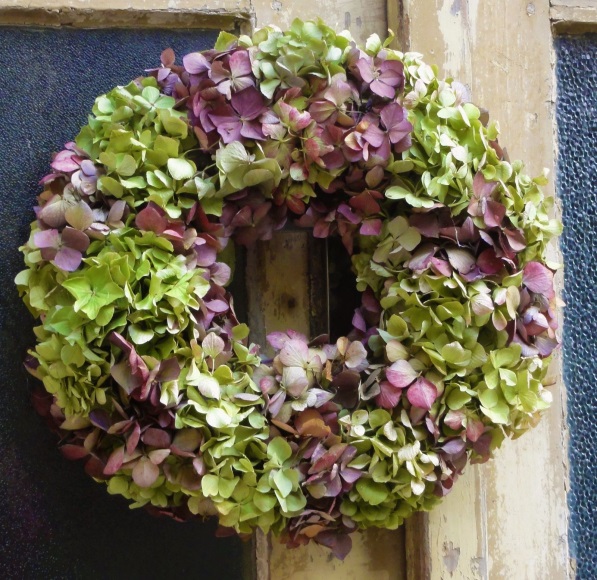 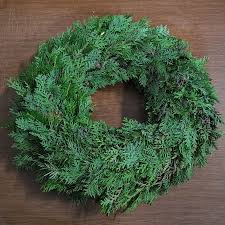 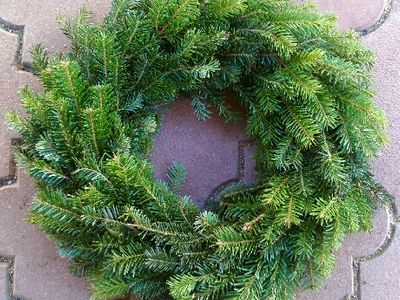 Zvláštní kategorie jednodruhových : věnce s akcentem (obr.6.89)– u jednoho bodu změníme barvu, tvar, velikost nebo přidáme  jiný prvekDoporučené květy – Paeonia, Rosa, Dahlia, Gianthus, drobné květy a květenství – lze z nich sestavit jednotnou plochu – Hydrangea,Gypsophila, Limonium …..   plody- Pinus ( borovice), Picea ( smrk), Aesculus (kaštan- jírovec maďal), Juglans (ořešák), Papaver, Physalis (mochyně), Nigella damascena ( Černucha damašská), Horderum vulgare ( ječmen setý)Dužnaté plody – Malus (jabloň)Větvičky , listy dřevin – Chamaecyparis ( cypříšek), Pinus, Juniperus ( jalovec), Buxus sempervirens( zimostráz obecný), Ilex ( cesmína) Trvalky – Lavandula ( levandule ), Salvia officinalis ( Šalvěj lékařská)…….Jestliže  jednodruhový materiál vyrobíme z běžně dostupných materiálů chvojí ( Juniperus, Thuja) – doplníme jej bohatší přízdobouVícedruhové Princip – kombinace různých materiálů např.podle barev, struktury, místa původu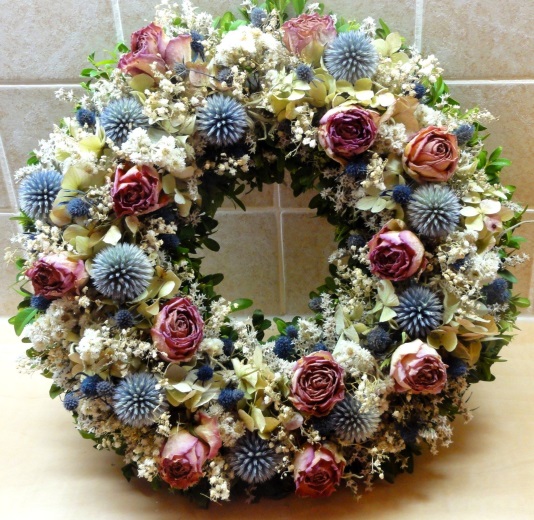 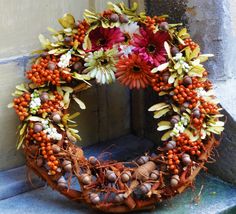 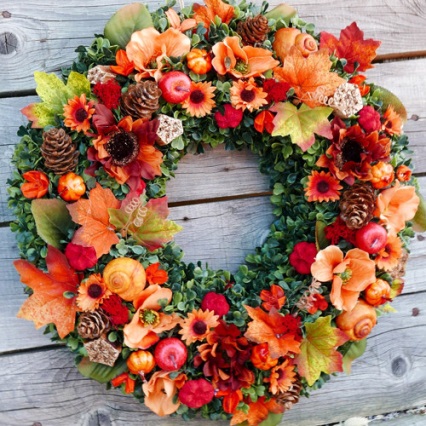 -rostlinný materiál po těle rozmístěn několika způsoby: Pravidelný rozptyl-rostlinný materiál na ploše rozmístěn v pravidelných vzdálenostech a pravidelně se opakuje( dojem klidný, monotonní)Nepravidelný rozptyl-rostlinný materiál rozmístěn nepravidelně v nestejných vzdálenostech, a tato nepravidelnost se opakuje ( dojem živosti, Rozptyl se zahuštěním (6.91 )-prvky v jednom nebo více místech se na věnci zahustí ( více se přiblíží k sobě), nejvíce vynikne na věnci, kde není použito mnoho druhů materiálů(dojem – dynamičnost, živost )Nepravidelné uspořádáné plochyMateriál  nemusí být na věnci jednotlivě, vytváří pravidelné nebo nepravidelné plochyParalelní pruhy -probíhají kolem dokola těla věnce, vyniknutí pohybu, princip – kombinovaný materiál musí na sebe opticky navazovatPříčné pruhy-členění d příčných pruhů je nejnáročnější na cit pro kombinaci materiálu, nevhodným výběrem  můžeme opticky porušit tvar věnceDiagonální pruhy (6.92)-věnec skládáním z pruhů, spíše z úzkých trojůhelníků, které v konečné fázi působí jako pruhy, při výrobě přesně dodržujeme zvolený úhel a tvar diagonály